Agenda styremøte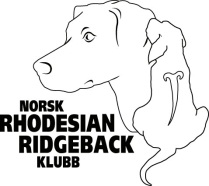 Tid: 21:00Sted: TeamsTilstede: Kristina, Gjertrud, Silje, Lisbeth og Monica D Lund, Rita Aass, Ivan Pettersen, Gjertrud Hansen, Inger Fraværende: Ivan og JeanetteNytt møte: 25.04.2022 kl 21:00Referent: Silje Mykletun	SAKERVEDTAK ANSVARLIG1Sende ut innkalling til årsmøte 19 mai 2022Inneholde saksliste, valgliste, dato, bruke Ivan sin innkalling til ekstraord. Styremøte. Kl 19Legg til regnskap og innkommende saker, gjennomgang av årsberetningSilje2Dommer på BISSSted er fortsatt litt usikkertMå ha ny dommer da Mansfield er oppbooket den helga. Menkerud er på saken3Årsberetning 2021Ikke lagd årsberetning siden 2018, vanskelig å forfatte pga manglende informasjon i dropbox. Skal ha ferdig årsberetning denne uken (uke 13)Silje4Innkommende saker:
KAHMMøte for første gang
KAHM ønsker å kutte valpeformidling og heller ha valpelister. Bruke mer tid på veiledning, også bruke RAS mer
Prøveperiode på to årBør håndteres av årsmøtet, KAHM bør lage en sak på dette til årsmøtet Kullopplysninger- skal dette fortsettes og hvordan skal vi bruke dette? Kristina har vært på møte6HoltertesterKjøpe inn to vester til bruk for klubben
Usikkerhet på hvordan de skal ivaretas, 
Resultathåndtering?Hensiktsmessig?Kan man ha dette som et prosjekt over tid?Mona Hansen
KAHM7KAHMSkal KAHM være KAHM, eller tilbake til utgangspunktet?Kristina8KonstitueringFlyttes til neste møteLisbeth